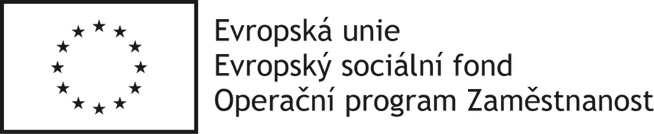 Příloha č. 5 Závazný vzor kalkulace kurzůÚčastník doplní částky ve sloupci cena za 1 skupinu za kurz (bez DPH), cena celkem za kurz (bez DPH) a celkovou cenu za všechny kurzy. Max. 8,5 hod/den včetně přestávky (vyučovací hodina 60minut). Účastník doplní částky pouze k části zakázky, k níž podává nabídku.Místo, datum:Jméno a příjmení oprávněné osoby, podpis:Název zakázkyPodnikové vzdělávání zaměstnanců společnosti STAVMAT STAVEBNINY a.s.Název projektuPodnikové vzdělávání zaměstnanců společnosti STAVMAT STAVEBNINY a.s.Registrační číslo projektuCZ.03.1.52/0.0/0.0/19_097/0012363Název kurzuPředpokládaný počet osob celkemPočet skupinDélka kurzu (celkový počet hodin/skupina)Cena za jednu skupinu/kurz (bez DPH)Cena celkem za kurz (bez DPH)Část 1) Obecné ITČást 1) Obecné ITČást 1) Obecné ITČást 1) Obecné ITČást 1) Obecné ITČást 1) Obecné ITSAP moduly: nabídky, zakázka, cenotvorba130138MS Excel - středně pokročilý6378Cena celkem (bez DPH) za část 1:Cena celkem (bez DPH) za část 1:Cena celkem (bez DPH) za část 1:Cena celkem (bez DPH) za část 1:Cena celkem (bez DPH) za část 1:Část 2) Měkké a manažerské dovednostiČást 2) Měkké a manažerské dovednostiČást 2) Měkké a manažerské dovednostiČást 2) Měkké a manažerské dovednostiČást 2) Měkké a manažerské dovednostiČást 2) Měkké a manažerské dovednostiProdejní dovednosti I - aktivizační činnost6578Prodejní dovednosti II – motivace6578Prodejní dovednosti III - komunikace, prolamování bariér, akvizice5568Prodejní dovednosti IV- vyjednávání5568Prodejní dovednosti V - zjištění potřeb zákazníka, komunikace10116Zboží - fasádní systémy - produktové informace se zaměřením na obchodní postupy130148Zboží - suchá stavba - produktové informace se zaměřením na obchodní postupy130138Time management8116Negociace8116Obchodní dovednosti a komunikace4858Cena celkem (bez DPH) za část 2:Cena celkem (bez DPH) za část 2:Cena celkem (bez DPH) za část 2:Cena celkem (bez DPH) za část 2:Cena celkem (bez DPH) za část 2: